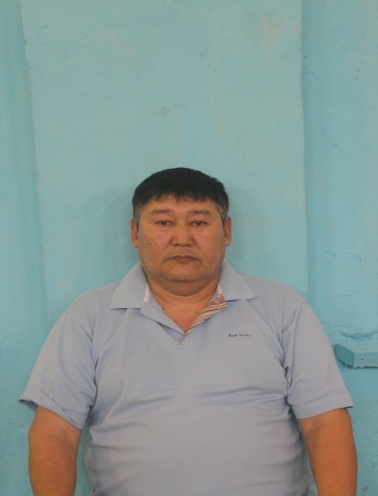 Джарилгасинов Талгат Медеубаевич,учитель физической культуры1 квалификационной категории, школа-лицей № 14 им. Н.К. Крупской,   г. АральскНовые методы обучения элементам баскетболакраткосрочный план урока по физической культуре, 7 классРаздел:6 Приключенческие и команднообразующие игрыРаздел:6 Приключенческие и команднообразующие игрыРаздел:6 Приключенческие и команднообразующие игрыРаздел:6 Приключенческие и команднообразующие игрыШкола-лицей №14 им, Н.К.КрупскойШкола-лицей №14 им, Н.К.КрупскойШкола-лицей №14 им, Н.К.КрупскойШкола-лицей №14 им, Н.К.КрупскойДата:25.01.2016 гДата:25.01.2016 гДата:25.01.2016 гДата:25.01.2016 гФИО учителя:Джарилгасинов  Т МФИО учителя:Джарилгасинов  Т МФИО учителя:Джарилгасинов  Т МФИО учителя:Джарилгасинов  Т МКласс: 7 «Б»Класс: 7 «Б»Класс: 7 «Б»Класс: 7 «Б»Количествоприсутствующих:23Количествоприсутствующих:23Отсутствующих 0Отсутствующих 0Цели обучения, которые достигаются на данном  уроке (ссылка на учебную программу)Цели обучения, которые достигаются на данном  уроке (ссылка на учебную программу)7.2.2.1 - уметь обсуждать и демонстрировать лидерские навыки и навыки работы в команде7.2.2.1 - уметь обсуждать и демонстрировать лидерские навыки и навыки работы в команде7.2.2.1 - уметь обсуждать и демонстрировать лидерские навыки и навыки работы в команде7.2.2.1 - уметь обсуждать и демонстрировать лидерские навыки и навыки работы в команде7.2.2.1 - уметь обсуждать и демонстрировать лидерские навыки и навыки работы в команде7.2.2.1 - уметь обсуждать и демонстрировать лидерские навыки и навыки работы в командеЦели урокаЦели урока- Ознакомить  учащихся правильному владению технически      приемами баскетбола:- Передачи  Стойки игрока:- Двигательные упражнения на перемещения, остановка         прыжок и рывок:- Ловли мяча- ведение и приём  мяча: - Ознакомить  учащихся правильному владению технически      приемами баскетбола:- Передачи  Стойки игрока:- Двигательные упражнения на перемещения, остановка         прыжок и рывок:- Ловли мяча- ведение и приём  мяча: - Ознакомить  учащихся правильному владению технически      приемами баскетбола:- Передачи  Стойки игрока:- Двигательные упражнения на перемещения, остановка         прыжок и рывок:- Ловли мяча- ведение и приём  мяча: - Ознакомить  учащихся правильному владению технически      приемами баскетбола:- Передачи  Стойки игрока:- Двигательные упражнения на перемещения, остановка         прыжок и рывок:- Ловли мяча- ведение и приём  мяча: - Ознакомить  учащихся правильному владению технически      приемами баскетбола:- Передачи  Стойки игрока:- Двигательные упражнения на перемещения, остановка         прыжок и рывок:- Ловли мяча- ведение и приём  мяча: - Ознакомить  учащихся правильному владению технически      приемами баскетбола:- Передачи  Стойки игрока:- Двигательные упражнения на перемещения, остановка         прыжок и рывок:- Ловли мяча- ведение и приём  мяча: Критерии оцениванияКритерии оценивания •  Описывает, соединяет, применяет знания на практике, навыков командной работы и навыки лидера при работе в группе и парах не меньше, чем в двух учебных ситуациях •  Описывает, соединяет, применяет знания на практике, навыков командной работы и навыки лидера при работе в группе и парах не меньше, чем в двух учебных ситуациях •  Описывает, соединяет, применяет знания на практике, навыков командной работы и навыки лидера при работе в группе и парах не меньше, чем в двух учебных ситуациях •  Описывает, соединяет, применяет знания на практике, навыков командной работы и навыки лидера при работе в группе и парах не меньше, чем в двух учебных ситуациях •  Описывает, соединяет, применяет знания на практике, навыков командной работы и навыки лидера при работе в группе и парах не меньше, чем в двух учебных ситуациях •  Описывает, соединяет, применяет знания на практике, навыков командной работы и навыки лидера при работе в группе и парах не меньше, чем в двух учебных ситуацияхЯзыковые цели Языковые цели Учащиеся могут:Описывать, обсуждать и демонстрировать свои навыки и понимание, в рамках приключенческих и командообразующих игр				Предметная лексика и терминология:Включает:Атака, защитаЧестная игра, взаимодействие, соревнованиеориентирование в пространствекомандная работатактика, стратегиипередвижение без мяча и с мячомбег, изменение скорости, направлениядриблинг, пас, передача мячаВопросы дляо бсуждения:Какой лучший способ об играть игрока-защитника?Как вы более эффективно добиться того что бы вести в счете, как команда?Зачем вам необходимо улучшать движения мимо мяча, а также коммуникацию друг с другом, когда вы идете в атаку?Почему лучше концентрировать свое внимание на одном игроке за один раз или лучше отмечать каждого противника?Учащиеся могут:Описывать, обсуждать и демонстрировать свои навыки и понимание, в рамках приключенческих и командообразующих игр				Предметная лексика и терминология:Включает:Атака, защитаЧестная игра, взаимодействие, соревнованиеориентирование в пространствекомандная работатактика, стратегиипередвижение без мяча и с мячомбег, изменение скорости, направлениядриблинг, пас, передача мячаВопросы дляо бсуждения:Какой лучший способ об играть игрока-защитника?Как вы более эффективно добиться того что бы вести в счете, как команда?Зачем вам необходимо улучшать движения мимо мяча, а также коммуникацию друг с другом, когда вы идете в атаку?Почему лучше концентрировать свое внимание на одном игроке за один раз или лучше отмечать каждого противника?Учащиеся могут:Описывать, обсуждать и демонстрировать свои навыки и понимание, в рамках приключенческих и командообразующих игр				Предметная лексика и терминология:Включает:Атака, защитаЧестная игра, взаимодействие, соревнованиеориентирование в пространствекомандная работатактика, стратегиипередвижение без мяча и с мячомбег, изменение скорости, направлениядриблинг, пас, передача мячаВопросы дляо бсуждения:Какой лучший способ об играть игрока-защитника?Как вы более эффективно добиться того что бы вести в счете, как команда?Зачем вам необходимо улучшать движения мимо мяча, а также коммуникацию друг с другом, когда вы идете в атаку?Почему лучше концентрировать свое внимание на одном игроке за один раз или лучше отмечать каждого противника?Учащиеся могут:Описывать, обсуждать и демонстрировать свои навыки и понимание, в рамках приключенческих и командообразующих игр				Предметная лексика и терминология:Включает:Атака, защитаЧестная игра, взаимодействие, соревнованиеориентирование в пространствекомандная работатактика, стратегиипередвижение без мяча и с мячомбег, изменение скорости, направлениядриблинг, пас, передача мячаВопросы дляо бсуждения:Какой лучший способ об играть игрока-защитника?Как вы более эффективно добиться того что бы вести в счете, как команда?Зачем вам необходимо улучшать движения мимо мяча, а также коммуникацию друг с другом, когда вы идете в атаку?Почему лучше концентрировать свое внимание на одном игроке за один раз или лучше отмечать каждого противника?Учащиеся могут:Описывать, обсуждать и демонстрировать свои навыки и понимание, в рамках приключенческих и командообразующих игр				Предметная лексика и терминология:Включает:Атака, защитаЧестная игра, взаимодействие, соревнованиеориентирование в пространствекомандная работатактика, стратегиипередвижение без мяча и с мячомбег, изменение скорости, направлениядриблинг, пас, передача мячаВопросы дляо бсуждения:Какой лучший способ об играть игрока-защитника?Как вы более эффективно добиться того что бы вести в счете, как команда?Зачем вам необходимо улучшать движения мимо мяча, а также коммуникацию друг с другом, когда вы идете в атаку?Почему лучше концентрировать свое внимание на одном игроке за один раз или лучше отмечать каждого противника?Учащиеся могут:Описывать, обсуждать и демонстрировать свои навыки и понимание, в рамках приключенческих и командообразующих игр				Предметная лексика и терминология:Включает:Атака, защитаЧестная игра, взаимодействие, соревнованиеориентирование в пространствекомандная работатактика, стратегиипередвижение без мяча и с мячомбег, изменение скорости, направлениядриблинг, пас, передача мячаВопросы дляо бсуждения:Какой лучший способ об играть игрока-защитника?Как вы более эффективно добиться того что бы вести в счете, как команда?Зачем вам необходимо улучшать движения мимо мяча, а также коммуникацию друг с другом, когда вы идете в атаку?Почему лучше концентрировать свое внимание на одном игроке за один раз или лучше отмечать каждого противника?Глобальный вопросГлобальный вопрос-Каких лучших распасовщиков за историю НБА вы знаете?Самыми известными распаковщиками в НБА являются такие признанные мастера, как Мэджик Джонсон,Оскар Робертсон, Джон Стоктон и Боб Коузи.Какая команда стало Олимписким чемпионам в Бразилий по баскетболу:(Команда США).-Каких лучших распасовщиков за историю НБА вы знаете?Самыми известными распаковщиками в НБА являются такие признанные мастера, как Мэджик Джонсон,Оскар Робертсон, Джон Стоктон и Боб Коузи.Какая команда стало Олимписким чемпионам в Бразилий по баскетболу:(Команда США).-Каких лучших распасовщиков за историю НБА вы знаете?Самыми известными распаковщиками в НБА являются такие признанные мастера, как Мэджик Джонсон,Оскар Робертсон, Джон Стоктон и Боб Коузи.Какая команда стало Олимписким чемпионам в Бразилий по баскетболу:(Команда США).-Каких лучших распасовщиков за историю НБА вы знаете?Самыми известными распаковщиками в НБА являются такие признанные мастера, как Мэджик Джонсон,Оскар Робертсон, Джон Стоктон и Боб Коузи.Какая команда стало Олимписким чемпионам в Бразилий по баскетболу:(Команда США).-Каких лучших распасовщиков за историю НБА вы знаете?Самыми известными распаковщиками в НБА являются такие признанные мастера, как Мэджик Джонсон,Оскар Робертсон, Джон Стоктон и Боб Коузи.Какая команда стало Олимписким чемпионам в Бразилий по баскетболу:(Команда США).-Каких лучших распасовщиков за историю НБА вы знаете?Самыми известными распаковщиками в НБА являются такие признанные мастера, как Мэджик Джонсон,Оскар Робертсон, Джон Стоктон и Боб Коузи.Какая команда стало Олимписким чемпионам в Бразилий по баскетболу:(Команда США).Привитие ценностей Привитие ценностей Развитие  понимания  здорового образа жизни. Развитие политкорректности, персональную ответственность, быть позитивным. Развитие навыков лидерских качеств, взаимопомощи. Привитие национальных традицииРазвитие  понимания  здорового образа жизни. Развитие политкорректности, персональную ответственность, быть позитивным. Развитие навыков лидерских качеств, взаимопомощи. Привитие национальных традицииРазвитие  понимания  здорового образа жизни. Развитие политкорректности, персональную ответственность, быть позитивным. Развитие навыков лидерских качеств, взаимопомощи. Привитие национальных традицииРазвитие  понимания  здорового образа жизни. Развитие политкорректности, персональную ответственность, быть позитивным. Развитие навыков лидерских качеств, взаимопомощи. Привитие национальных традицииРазвитие  понимания  здорового образа жизни. Развитие политкорректности, персональную ответственность, быть позитивным. Развитие навыков лидерских качеств, взаимопомощи. Привитие национальных традицииРазвитие  понимания  здорового образа жизни. Развитие политкорректности, персональную ответственность, быть позитивным. Развитие навыков лидерских качеств, взаимопомощи. Привитие национальных традицииМежпредметные связиМежпредметные связиВзаимосвязь с предметами биология, физика, ЗОЖ, информатика (поиск и обработка информации в интернете), навыки психологии при работе в малой группе и в парах.Взаимосвязь с предметами биология, физика, ЗОЖ, информатика (поиск и обработка информации в интернете), навыки психологии при работе в малой группе и в парах.Взаимосвязь с предметами биология, физика, ЗОЖ, информатика (поиск и обработка информации в интернете), навыки психологии при работе в малой группе и в парах.Взаимосвязь с предметами биология, физика, ЗОЖ, информатика (поиск и обработка информации в интернете), навыки психологии при работе в малой группе и в парах.Взаимосвязь с предметами биология, физика, ЗОЖ, информатика (поиск и обработка информации в интернете), навыки психологии при работе в малой группе и в парах.Взаимосвязь с предметами биология, физика, ЗОЖ, информатика (поиск и обработка информации в интернете), навыки психологии при работе в малой группе и в парах.Навыки использования    ИКТ Навыки использования    ИКТ На данном уроке использовать ИКТ можно, возможен вариант использования ноутбука, с интернета необходимого материала по теме урока.На данном уроке использовать ИКТ можно, возможен вариант использования ноутбука, с интернета необходимого материала по теме урока.На данном уроке использовать ИКТ можно, возможен вариант использования ноутбука, с интернета необходимого материала по теме урока.На данном уроке использовать ИКТ можно, возможен вариант использования ноутбука, с интернета необходимого материала по теме урока.На данном уроке использовать ИКТ можно, возможен вариант использования ноутбука, с интернета необходимого материала по теме урока.На данном уроке использовать ИКТ можно, возможен вариант использования ноутбука, с интернета необходимого материала по теме урока.Предварительные знанияПредварительные знанияУчащийся имеет представление в технике и стратегий в спортивных играх ещё предыдущих классов, а также на дому и/или во вне учебных ситуациях. Имеют навыки проведения динамической разминки.Учащийся имеет представление в технике и стратегий в спортивных играх ещё предыдущих классов, а также на дому и/или во вне учебных ситуациях. Имеют навыки проведения динамической разминки.Учащийся имеет представление в технике и стратегий в спортивных играх ещё предыдущих классов, а также на дому и/или во вне учебных ситуациях. Имеют навыки проведения динамической разминки.Учащийся имеет представление в технике и стратегий в спортивных играх ещё предыдущих классов, а также на дому и/или во вне учебных ситуациях. Имеют навыки проведения динамической разминки.Учащийся имеет представление в технике и стратегий в спортивных играх ещё предыдущих классов, а также на дому и/или во вне учебных ситуациях. Имеют навыки проведения динамической разминки.Учащийся имеет представление в технике и стратегий в спортивных играх ещё предыдущих классов, а также на дому и/или во вне учебных ситуациях. Имеют навыки проведения динамической разминки.Запланированные этапы урокаЗапланированная деятельность на уроке Запланированная деятельность на уроке Запланированная деятельность на уроке Запланированная деятельность на уроке Запланированная деятельность на уроке Запланированная деятельность на уроке РесурсыНачало урока      12 мин- Общее построение учащихся, приветствие Обще развивающие упражнения на различные группы мышц.- Общее построение учащихся, приветствие Обще развивающие упражнения на различные группы мышц.- Общее построение учащихся, приветствие Обще развивающие упражнения на различные группы мышц.- Общее построение учащихся, приветствие Обще развивающие упражнения на различные группы мышц.- Общее построение учащихся, приветствие Обще развивающие упражнения на различные группы мышц.- Общее построение учащихся, приветствие Обще развивающие упражнения на различные группы мышц.Правила и нормы техники безопасности а также поведения учащихся на занятиях по ф.в. Свисток, секундомер для учителя.Ресурс по расстановкам: фишкиСередина урока       30мин Дети делятся на несколько  команд. В каждой команде дети  выражают  свои   мнения. Демонстрируют, показывают  свои  придуманные  элементы  комбинации  баскетбола.И  приходят  к  обшему  компромиссу. Здесь  опредиляются  лидерские  качества и лидерские  навыки  работы  в  команде. Задача команд,доказать  что  ими  придуманная  комбинация  атаки-более  эфективна.Побеждает та  команда, у  которой  более  результативная  комбинация. Игру можно провести с 4-5 учащимися. Разделить класс на несколько команд..- Команды должны пересмотреть свои ошибки и оценить их  группе. Они обсуждают, как они могут улучшить свои личные и командные усилия, и каковы будут. Их основные этапы и ожидаемые результаты Дети делятся на несколько  команд. В каждой команде дети  выражают  свои   мнения. Демонстрируют, показывают  свои  придуманные  элементы  комбинации  баскетбола.И  приходят  к  обшему  компромиссу. Здесь  опредиляются  лидерские  качества и лидерские  навыки  работы  в  команде. Задача команд,доказать  что  ими  придуманная  комбинация  атаки-более  эфективна.Побеждает та  команда, у  которой  более  результативная  комбинация. Игру можно провести с 4-5 учащимися. Разделить класс на несколько команд..- Команды должны пересмотреть свои ошибки и оценить их  группе. Они обсуждают, как они могут улучшить свои личные и командные усилия, и каковы будут. Их основные этапы и ожидаемые результаты Дети делятся на несколько  команд. В каждой команде дети  выражают  свои   мнения. Демонстрируют, показывают  свои  придуманные  элементы  комбинации  баскетбола.И  приходят  к  обшему  компромиссу. Здесь  опредиляются  лидерские  качества и лидерские  навыки  работы  в  команде. Задача команд,доказать  что  ими  придуманная  комбинация  атаки-более  эфективна.Побеждает та  команда, у  которой  более  результативная  комбинация. Игру можно провести с 4-5 учащимися. Разделить класс на несколько команд..- Команды должны пересмотреть свои ошибки и оценить их  группе. Они обсуждают, как они могут улучшить свои личные и командные усилия, и каковы будут. Их основные этапы и ожидаемые результаты Дети делятся на несколько  команд. В каждой команде дети  выражают  свои   мнения. Демонстрируют, показывают  свои  придуманные  элементы  комбинации  баскетбола.И  приходят  к  обшему  компромиссу. Здесь  опредиляются  лидерские  качества и лидерские  навыки  работы  в  команде. Задача команд,доказать  что  ими  придуманная  комбинация  атаки-более  эфективна.Побеждает та  команда, у  которой  более  результативная  комбинация. Игру можно провести с 4-5 учащимися. Разделить класс на несколько команд..- Команды должны пересмотреть свои ошибки и оценить их  группе. Они обсуждают, как они могут улучшить свои личные и командные усилия, и каковы будут. Их основные этапы и ожидаемые результаты Дети делятся на несколько  команд. В каждой команде дети  выражают  свои   мнения. Демонстрируют, показывают  свои  придуманные  элементы  комбинации  баскетбола.И  приходят  к  обшему  компромиссу. Здесь  опредиляются  лидерские  качества и лидерские  навыки  работы  в  команде. Задача команд,доказать  что  ими  придуманная  комбинация  атаки-более  эфективна.Побеждает та  команда, у  которой  более  результативная  комбинация. Игру можно провести с 4-5 учащимися. Разделить класс на несколько команд..- Команды должны пересмотреть свои ошибки и оценить их  группе. Они обсуждают, как они могут улучшить свои личные и командные усилия, и каковы будут. Их основные этапы и ожидаемые результаты Дети делятся на несколько  команд. В каждой команде дети  выражают  свои   мнения. Демонстрируют, показывают  свои  придуманные  элементы  комбинации  баскетбола.И  приходят  к  обшему  компромиссу. Здесь  опредиляются  лидерские  качества и лидерские  навыки  работы  в  команде. Задача команд,доказать  что  ими  придуманная  комбинация  атаки-более  эфективна.Побеждает та  команда, у  которой  более  результативная  комбинация. Игру можно провести с 4-5 учащимися. Разделить класс на несколько команд..- Команды должны пересмотреть свои ошибки и оценить их  группе. Они обсуждают, как они могут улучшить свои личные и командные усилия, и каковы будут. Их основные этапы и ожидаемые результатыБольшое, чистое свободное пространство для каждого упражнения.   Инвентарь по мере необходимости для выбранных игровых ситуаций. Баскетбольные мячи.Ресурс по расстановкам: Большое, свободное пространство для каждого вида деятельности. Свисток для учителя, баскетбольные мячи.    Конец урока3мин Рефлексия урока или обратная связь. Домашнее задание. Придумать несколько подвижных игр связанных с приемами баскетбола.  Рефлексия урока или обратная связь. Домашнее задание. Придумать несколько подвижных игр связанных с приемами баскетбола.  Рефлексия урока или обратная связь. Домашнее задание. Придумать несколько подвижных игр связанных с приемами баскетбола.  Рефлексия урока или обратная связь. Домашнее задание. Придумать несколько подвижных игр связанных с приемами баскетбола.  Рефлексия урока или обратная связь. Домашнее задание. Придумать несколько подвижных игр связанных с приемами баскетбола.  Рефлексия урока или обратная связь. Домашнее задание. Придумать несколько подвижных игр связанных с приемами баскетбола. Интернет ресурсы свободное творчество.Дифференциация Дифференциация Дифференциация Оценивание Оценивание Здоровье и соблюдение техники безопасностиЗдоровье и соблюдение техники безопасностиЗдоровье и соблюдение техники безопасностиНа разных этапах урока  некоторые ученики  выполняют приемы баскетбола  в парах  с учащимися кто лучше ее освоил  для  улучшение , динамики  другого ученик. Работая в  группе или в парах  более  сильным учеником   у другого улучшается  навыки выполнение приемов в баскетболе.На разных этапах урока  некоторые ученики  выполняют приемы баскетбола  в парах  с учащимися кто лучше ее освоил  для  улучшение , динамики  другого ученик. Работая в  группе или в парах  более  сильным учеником   у другого улучшается  навыки выполнение приемов в баскетболе.На разных этапах урока  некоторые ученики  выполняют приемы баскетбола  в парах  с учащимися кто лучше ее освоил  для  улучшение , динамики  другого ученик. Работая в  группе или в парах  более  сильным учеником   у другого улучшается  навыки выполнение приемов в баскетболе.Оценивание: При выполнения некоторых приемов баскетбола, в разных этапах задание  учащиеся оценивая друг друга   ставят свой баллы говорят об ошибках в зависимости сложности данного задание. Оценивание: При выполнения некоторых приемов баскетбола, в разных этапах задание  учащиеся оценивая друг друга   ставят свой баллы говорят об ошибках в зависимости сложности данного задание. Здоровье сберегающие технологии: Развитие  понимания  здорового образа жизни.Используемые активные виды деятельности, спортивных играх сопровождают  пункты, применяемые из правил техники безопасности на данном уроке.   Здоровье сберегающие технологии: Развитие  понимания  здорового образа жизни.Используемые активные виды деятельности, спортивных играх сопровождают  пункты, применяемые из правил техники безопасности на данном уроке.   Здоровье сберегающие технологии: Развитие  понимания  здорового образа жизни.Используемые активные виды деятельности, спортивных играх сопровождают  пункты, применяемые из правил техники безопасности на данном уроке.   